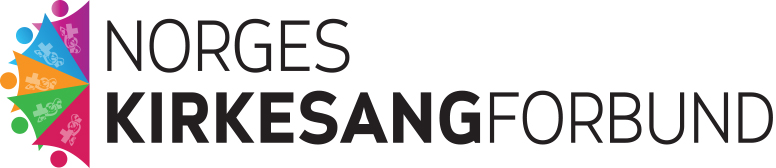 KORLEDERSEMINAR I SKEDSMO KIRKESeminaret er en del av KORALLIANSENS dirigentsatsning:  www.koralliansen.noTema: 		Gregoriansk tidebønnFor: 			Korledere som vil lære mer om gregoriansk sang.        			samt interesserte korister. Sted: 			Skedsmo kirke, LillestrømTid: 			Fredag 23. september kl. 17.00 – 21.00Lørdag 24. september kl. 09.30 – 16.00 Seminaravgift:	Kr. 300,- som inkluderer kaffe/te og enkel lunsj på lørdagen.Eventuell overnatting kommer i tilleggMateriell:		«Tidebønn» Boka kan kjøpes på kurset for kr. 250,-Påmelding: 		Innen 25. august til:  nksf@me.com Seminaret avsluttes med en kort gregoriansk tidebønn kl. 15.30.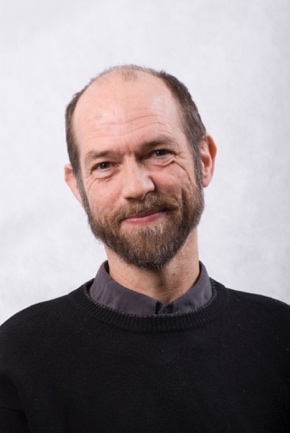 Seminarholder Henrik ØdegårdHenrik Ødegård er en skattet seminarholder innen gregoriansk sang. Han er utdannet gregoriansk korleder fra Musikkonservatoriet i Paris. Henrik er i tillegg til å være en av våre betydeligste komponister, også ansatt som førsteamanuensis ved Norges Musikkhøyskole hvor han underviser i kirkemusikk-komposisjon.www.henrikoedegaard.no  					